OKRESNÉ RIADITEĽSTVO HASIČSKÉHO A ZÁCHRANNÉHO ZBORU V PIEŠŤANOCHOddelenie požiarnej prevencieDopravná 1, 92101 Piešťany	      Všetkým mestským a obecným        úradom        okresov  Piešťany a HlohovecVECZabezpečenie ochrany lesov pred požiarmi  2018--------------------------------------------------------------             Problematika zabezpečovania ochrany lesov pred požiarmi vyhl. MV SR č. 121/2002 Z.z. o požiarnej prevencii v § 10, kde sú podrobnejšie, konkrétnejšie a adresnejšie formulované opatrenia na zabezpečenie ochrany lesov v čase zvýšeného nebezpečenstva vzniku lesných požiarov, najmä v súvislosti s vlastníkmi lesov.   Podľa týchto legislatívnych rámcov sa na zabezpečovaní protipožiarnej prevencie a ochrany pred požiarmi v lese musia podieľať tak štátne organizácie obhospodarujúce lesy, ako aj ostatní užívatelia lesných pozemkov v úzkej súvislosti s orgánmi všeobecnej štátnej správy a samosprávy, správcami veľkoplošne chránených území, Dobrovoľnou požiarnou ochranou, ako aj ďalšími spoločenskými a záujmovými združeniami, ktoré vyvíjajú svoje aktivity a činnosť smerom k prírode.  V priamej súvislosti s týmito aktivitami žiadame primátorov miest a starostov obcí o zabezpečenie plnenia úloh súvisiacich s ochranou lesov pred požiarmi zo strany občanov, právnických osôb a podnikajúcich fyzických osôb, ktoré nie sú vyčlenené na výkon štátneho požiarneho dozoru vyplývajúcich zo všeobecne záväzných právnych predpisov, ktorých odporúčaný rozsah je :vypracovať a viesť dokumentáciu ochrany pred požiarmi obce podľa § 15 ods. 1 písm. d) zákona č. 314/2001 Z.z. o ochrane pred požiarmi v znení neskorších predpisov v súlade  s § 36 až 37 vyhl. MV SR č. 121/2002 Z.z. o požiarnej prevencii v znení neskorších predpisov,preveriť aktuálnosť dokumentácie ochrany pred požiarmi obce v súlade so skutkovým stavom, ako aj preveriť činnosť ohlasovní požiarov v obci,prerokovať v orgánoch obce úlohy vyplývajúce zo zabezpečenia ochrany lesov pred požiarmi v súlade so všeobecne záväznými právnymi predpismi,vykonať preventívne protipožiarne kontroly podľa § 23 zákona NR SR č. 314/2001 Z.z. o ochrane pred požiarmi v znení neskorších predpisov u vlastníkov lesných pozemkov, v ktorých nie je vykonávaný štátny požiarny dozor,preveriť akcieschopnosť obecného hasičského zboru, ako aj hasičskej techniky a vecných prostriedkov na vykonávanie zásahovej činnosti v súlade s § 6 vyhl. MV SR č. 611/2006 Z.z. o hasičských jednotkách v znení neskorších predpisov.-2-Odporúčajúce ustanovenia :zabezpečiť stálu pohotovostnú službu v hasičských zbrojniciach v prípade potreby a podľa uváženia v najkritickejších obdobiach možnosti vzniku požiarov,zabezpečiť efektívnu a dôslednú preventívno – výchovnú a propagačnú činnosť zameranú na ochranu lesov pred požiarmi, spolupracovať pri plnení tejto úlohy s orgánmi miestnej štátnej  správy,  Dobrovoľnou požiarnou ochranou Slovenskej republiky, ako aj s ďalšími záujmovými združeniami zameranými na ochranu prírody.Príloha 1/1rozhlasová relácia	pplk. Ing. Peter Galbo 	riaditeľ											Príloha č. 1Vážení občania !Jarné obdobie je typické pre jarné upratovanie, kedy sa spaľovaním zbavujeme rôznych nepotrebných horľavých materiálov a tak Vás dôrazne upozorňujeme na nebezpečenstvo vypaľovania trávy a suchých porastov, ktoré každoročne spôsobujú smrteľné zranenia najmä u starých občanov, ale i veľa požiarov či už hospodárskych budov, stohov slamy, ale najviac sú pri týchto činnostiach ohrozené lesné porasty. Najčastejšou príčinou lesných požiarov je  stále človek a jeho hospodárska činnosť, t.j. zakladanie ohňov v prírode, vypaľovanie  trávy a suchých porastov, fajčenie a spaľovanie odpadu a odpadkov, najčastejšie na miestach s možnosťou rýchleho rozšírenia požiaru.Zákon o požiarnej ochrane zakazuje právnickým a fyzickým osobám vypaľovať porasty a zakladať oheň na miestach, kde by sa mohol rozšíriť.  K spaľovaniu, či páleniu odpadu zároveň upozorňujeme, že od 1.1.2006 zákon č. 223/2001 Z.z. o odpadoch vydanou novelou č. 24/2004 Z.z. zakazuje vykonávať spaľovanie fyzickým aj právnickým osobám. Je na mieste túto skutočnosť rešpektovať a odpad likvidovať iným ekologickým spôsobom.Veríme, že spoločné úsilie, opatrnosť a ostražitosť nám pomôže preklenúť toto obdobie zvýšeného nebezpečia vzniku požiarov bez veľkých morálnych a finančných strát.Váš list číslo/zo dňa  Naše číslo  Naše číslo    Vybavuje/linka           	            Vybavuje/linka           	        PiešťanyPiešťany  ORHZ-PN1-244-002//2018              Stanovičová 033/7720632              Stanovičová 033/7720632             07. 03. 2018             07. 03. 2018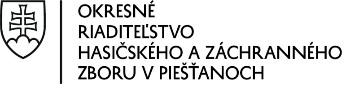  TelefónFax E-mail             Internet     IČO+421/33/7720632+421/33/7723984 dana.stanovicova@minv.sk           www.minv.sk     00151866